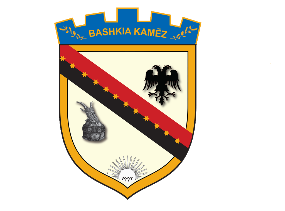 REPUBLIKA E SHQIPËRISËBASHKIA KAMËZNr._____ prot.							                Kamëz, më ___.___.2020NJOFTIM PËR SHPALLJE REZULTATI     Në mbështetje të Ligjit Nr. 139/2015, “Për veteqeverisjen vendore, Ligjit Nr.152/2013 “Për nëpunësin civil”, i ndryshuar, VKM-së nr. 243, datë 18.03.2015, i ndryshuar, “Për pranimin, Lëvizjen paralele,Përiudhën e Provës,dhe Emërimin në Kategorinë Ekzekutive”,publikojmë emrat e Kandidateve    fitues për konkursin, Specialist i Menaxhimit te Takses FamiljareKomiteti i përhershëm i pranimit,në përfundim të proçedurës së testimit me shkrim dhe me gojë,shpall emerin e fituesit për pozicionin Specialist i Menaxhimit te Takses Familjaresi më poshtë vijon:Adrilona Muça     71 pikeKomiteti i Përhershem i PranimitHasan BaraArmanda PrendiVjollca SmaçiArif MurrjaTeuta Çerpja